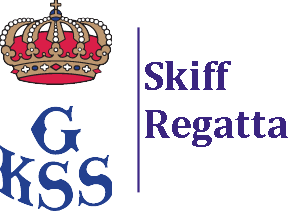 Sailing Instruction (SI), Change 2Swedish International Moth Championship GKSS 2022And Skiffregatta for WaszpChanged paragraphs:4.2	If, Flag T (RED/WHITE/BLUE) is displayed, no later than together with the Warning signal an extra lap is added for the Moth open class. The Course shall then be sailed:	START – 1A/1B (Gate) – 2A/2B (Gate) – 1A/1B (Gate) – 2A/2B (Gate) – 1A/1B (Gate) –  FINISH (between RC and 2B).5.2	The finishing window is 10 min, counted separately for the Moth Open and Waszp Open classes.Date: 2022-09-17